Application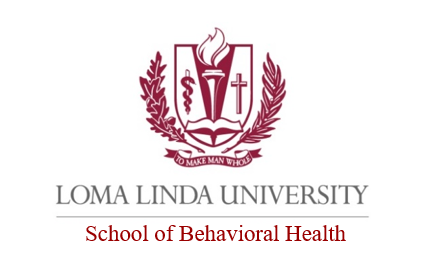 The completed application form is to be signed by the applicant, saved as a PDF document and emailed to kboyd@llu.edu.  Applicant InformationEducationReferenceName of the person sending a recommendation for you (one letter required from your principal or your school counselor):Personal StatementDisclaimer and SignatureI certify that my answers are true and complete to the best of my knowledge. I understand that false or misleading information in my application will result in the denial of my acceptance to the Introduction to Behavioral Health program.LOMA LINDA UNIVERSITY  School of Behavioral HealthIntroduction to Behavioral Health Full Name:Date:LastFirstM.I.Address:Street AddressApartment/Unit #CityStateZIP CodePhone:EmailSocial Security No.:Are you a citizen of the United States?Are you a citizen of the United States?YESNOWill you be at least 18 years old when the course begins? YESNOAcademy/High School Attended:Academy/High School Attended:Academy/High School Attended:Academy/High School Attended:From:To:Did you graduate?YESNOHave you applied and/or been accepted to a College or University?Have you applied and/or been accepted to a College or University?YESNOWhat is the name of the College or University you plan to attend?What is your intended area of study?Date you plan to enroll: Full Name:Principal:OrFull Name:School Counselor:Recommendation Letter: Completed applications must include one letter of recommendation and support from their academy or high school principal or school counselor. Letters of recommendation must be on academy/high school letterhead, signed, saved as a PDF document and emailed to kboyd@llu.edu directly from the recommender's email account.Recommendation Letter: Completed applications must include one letter of recommendation and support from their academy or high school principal or school counselor. Letters of recommendation must be on academy/high school letterhead, signed, saved as a PDF document and emailed to kboyd@llu.edu directly from the recommender's email account.Recommendation Letter: Completed applications must include one letter of recommendation and support from their academy or high school principal or school counselor. Letters of recommendation must be on academy/high school letterhead, signed, saved as a PDF document and emailed to kboyd@llu.edu directly from the recommender's email account.Recommendation Letter: Completed applications must include one letter of recommendation and support from their academy or high school principal or school counselor. Letters of recommendation must be on academy/high school letterhead, signed, saved as a PDF document and emailed to kboyd@llu.edu directly from the recommender's email account.The Personal Statement is a 250-word statement that describes your future college and career plans, how this program would help you in the pursuit of your plans, and your commitment to serve others.Signature:Date: